14 Spicewood Lane	10 Tyng Road,  	(203) 762-7987	(978) 251-0305Tournament Registration FormWayland Country Club in Wayland, MA on Sunday, September 27, 2015Foursomes, small groups and singles of all ability levels welcome.   Registration and payment due Monday, September 21, 2015Specific tee times will be reserved only after payment is received.  Entry Fees:  GOLFER: $150 per person. Tax deductible portion of fee is $50.PATRON PLAYER: $200 per person includes registration fee, a tee sponsor in your name, and a listing in the program. Tax deductible portion of fee is $100.GOLFER WITH SPONSOR REFERAL: $100 per person with an accompanying new Corporate Sponsor donation of $150 or greater.Please make checks payable to the Kevin M. Eidt Memorial Scholarship Fund.Mail registration and entry fee to:Kevin M. Eidt Memorial Golf Tournamentc/o John FaheyPlease direct any questions to Tom Henault, Tournament Director at (508) 620-0322 or by e-mail at Tom_henault@hotmail.com.  Registration forms are also available online at: www.kevinsfund.org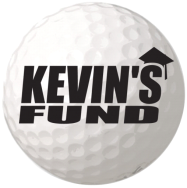 Kevin’s Fund Golf Tournament CommitteeCo-ChairpersonsChristian J. EidtOUTFRONT MediaBoston College 1992christian.eidt@outfrontmedia.comJohn R. FaheyMartin White Glove’s University 1992jfahey@martinwhiteglove.comTournament DirectorsThomas E. HenaultUtimaco Safeware, Inc. 1992Richard K. BishopFidelity Investments 1992Kevin McCarthyEMD Serono 1992Web Site DesignPatrick J. ReillyAbbVieBoston College 1992Official registration and information about the Kevin M. Eidt Memorial Scholarship Fund can be obtained from the Kevin M. Eidt Scholarship Committee, , (203) 846-9718Player 1 / Primary ContactPhone (Day)Phone (Evening)Phone (Evening)AddressCity, ST Zipe-mail AddressPlayer 2Phone (Day)Phone (Evening)Phone (Evening)e-Mail AddressPlayer 3Phone (Day)Phone (Evening)Phone (Evening)e-Mail AddressPlayer 4Phone (Day)Phone (Evening)Phone (Evening)e-Mail Address